УКРАЇНАПАВЛОГРАДСЬКА  МІСЬКА  РАДАДНІПРОПЕТРОВСЬКОЇ  ОБЛАСТІ(     сесія   VІІ  скликання)РІШЕННЯвід «       »               2020  р.				      	№       -     /VIIПро затвердження Програми співфінансування робіт по капітальному ремонту житлових будинків   міста Павлоградна 2020 – 2022 роки          Керуючись п. 22 ч. 1 ст. 26, п.1 ч.3 ст. 50   Закону України  «Про місцеве самоврядування в Україні», з метою забезпечення співфінансування проведення робіт з капітальних ремонтів житлових будинків за рахунок коштів міського бюджету  та коштів мешканців багатоквартирних будинків, керуючись Законами України «Про житлово-комунальні послуги», «Про особливості здійснення права власності у багатоквартирному будинку», «Про об`єднання співвласників багатоквартирного будинку», міська рада В И Р І Ш И Л А :1. Затвердити Програму «Співфінансування робіт по капітальному ремонту житлових будинків міста Павлоград на 2020-2021 роки»                    (далі Програма) згідно  з додатками 1,2.       2. Управлінню комунального господарства та будівництва Павлоградської міської ради підготувати проєкт рішення виконавчого комітету про затвердження складу комісії, Положення про конкурсну комісію по визначенню проєктів - переможців для співфінансування робіт по капітальному ремонту житлового будинків та  Порядку проведення конкурсу по визначенню проєктів-переможців для співфінансування робіт по капітальному ремонту житлового будинків.         3. Організаційне забезпечення та відповідальність за виконання даного рішення покласти на управління комунального господарства та будівництва Павлоградської міської ради.4. Загальне керівництво по виконанню даного рішення  покласти на першого заступника міського голови.5. Контроль за виконанням даного рішення покласти на постійну комісію з питань планування, бюджету, фінансів, економічних реформ, інвестицій та міжнародного співробітництва та постійну комісію з питань комунальної власності, житлово-комунального господарства, будівництва та енергозбереження.Міський голова                                                                             А.О.ВершинаПитання на розгляд ради винесено згідно розпорядження міського голови № ______   від _____ 2020 р.Рішення підготував:Начальник управління  комунального господарства та будівництва			А.Ю. Завгородній Секретар міської ради							Є.В. АматовГолова постійної депутатськоїкомісії з питань комунальної власності,житлово-комунального господарства, будівництва та енергозбереження					 В.А. БочковськийГолова постійної депутатської  комісії з питань планування, бюджету, фінансів, економічних реформ, інвестиційта міжнародного співробітництва					А.В. Чернецький Перший заступник міського голови                                    В.С. МовчанНачальник фінансового управління                                    Р.В. Роїкміської ради								Начальник юридичного відділу					О.І. Ялинний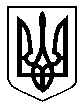 